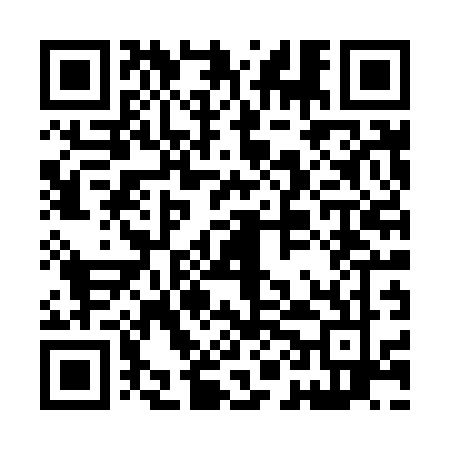 Prayer times for Bilov, Czech RepublicWed 1 May 2024 - Fri 31 May 2024High Latitude Method: Angle Based RulePrayer Calculation Method: Muslim World LeagueAsar Calculation Method: HanafiPrayer times provided by https://www.salahtimes.comDateDayFajrSunriseDhuhrAsrMaghribIsha1Wed3:225:421:036:098:2610:362Thu3:195:401:036:108:2710:383Fri3:165:381:036:118:2910:414Sat3:135:371:036:128:3010:445Sun3:095:351:036:138:3210:476Mon3:065:331:036:148:3310:507Tue3:035:321:036:148:3510:528Wed3:005:301:036:158:3610:559Thu2:565:291:036:168:3810:5810Fri2:535:271:036:178:3911:0111Sat2:505:261:036:188:4111:0412Sun2:475:241:036:198:4211:0713Mon2:475:231:036:208:4311:1014Tue2:465:211:036:218:4511:1115Wed2:465:201:036:218:4611:1216Thu2:455:181:036:228:4811:1217Fri2:455:171:036:238:4911:1318Sat2:445:161:036:248:5011:1419Sun2:445:151:036:258:5211:1420Mon2:435:131:036:258:5311:1521Tue2:435:121:036:268:5411:1522Wed2:425:111:036:278:5611:1623Thu2:425:101:036:288:5711:1724Fri2:425:091:036:288:5811:1725Sat2:415:081:036:298:5911:1826Sun2:415:071:036:309:0111:1827Mon2:415:061:046:319:0211:1928Tue2:405:051:046:319:0311:1929Wed2:405:041:046:329:0411:2030Thu2:405:031:046:339:0511:2131Fri2:405:031:046:339:0611:21